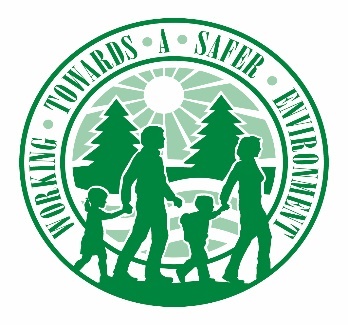 JOB DESCRIPTIONSUMMARY OF DUTIES AND RESPONSIBILITIES:JOB TITLE:PURCHASING ADMINISTRATORNAME OF JOB HOLDER:-REPORTING TO:PURCHASING CONTROLLERPRIMARY RESPONSIBILITIES:To be a key element of the Purchasing & Inventory Department, helping to maintain the appropriate levels and controlled flow of stock into the Company, whilst being instrumental in maintaining valuable and essential inbound and outbound communication.                Operate using a System and Data-First approach across all areas of responsibility. Raise, process and supply Purchase Orders to suppliers (training will be provided) using system generated demand planning reports.Contact Suppliers for acknowledgement of orders and confirmation of delivery dates, ensuring deliveries are booked in (by Suppliers) with appropriate MGUK Departments as required. Challenge overdue deliveries/delays/issues and report any supply chain concerns immediately to the Purchasing Controller and wider Teams as appropriate.Book received stock onto the system and forward Delivery Notes to Accounts for reconciliation.Resolution of Supplier issues including incorrect deliveries, product issues, quality concerns etc. using the correct Company documentation.Liaising with all departments regarding Purchasing/Inventory related issues.To assist in the handling of Customer complaints (CCFs) and QC issues both inbound and outbound.General administration tasks and maintenance of the MGUK GDPR compliant filing system and ERP System, including Product data (training will be provided).To be aware of all relevant ISO Procedures relating to Purchasing and any related functions.To maintain appropriate levels of Company required consumables i.e. stationary, pallet wrapping.Any other reasonable duties requested by the Company.Signed for and on behalf of Merton Group (UK) Limited.Signed by employee – confirming that employee is in agreement with details as laid out in this job description and will carry out duties and responsibilities at all times.Name: 	Name: 	Date: _______	Date: 		